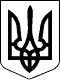 УКРАЇНАВЕЛИКОСЕВЕРИНІВСЬКА СІЛЬСЬКА РАДА
КІРОВОГРАДСЬКОГО РАЙОНУ КІРОВОГРАДСЬКОЇ ОБЛАСТІТРЕТЯ СЕСІЯ ВОСЬМОГО СКЛИКАННЯ РІШЕННЯ від « 02» червня 2017 року                                                               № 47с. Велика СеверинкаПро проект «Про встановленнязбору для місць паркуваннятранспортних засобів»         Відповідно до ст. ст. 143, 144 Конституції України, ст. 26  Закону України "Про місцеве самоврядування в Україні",  статті 69  Бюджетного кодексу України, Податкового  кодексу  України № 2755-VI від 02.12.2010 року (зі змінами та доповненнями), Закону України «Про засади державної регуляторної політики у сфері господарської  діяльності»,  СІЛЬСЬКА РАДА ВИРІШИЛА:ВИРІШИЛА:1. Затвердити проект регуляторного акту  «Про встановлення збору для місць паркування транспортних засобів»,  для його розгляду та оприлюднення з метою одержання зауважень і пропозицій від фізичних та юридичних осіб та  їх об’єднань  (проект додається). 2. Даний проект регуляторного акту затвердити до 15 липня 2017 року. 3. Здійснити оприлюднення даного проекту рішення шляхом розміщення на  стенді в приміщенні  сільської ради. 4. Контроль за виконанням даного рішення покласти на постійну комісію з  питань  планування , фінансів, бюджету, соціально-економічного  розвитку та інвестицій.   Сільський голова                                                                                  С. ЛЕВЧЕНКО 